Kritéria hodnocení praktické maturitní práce ze SCR ve školním roce 2022/2023Hodnotí se celkem 8 částí práce.1. Specifikace zájezdu – uvedení všech informací a cen, výběr ubytování (kapacita, cena, místo).2. Program zájezdu- sestavení programu, nápaditost ve výběru navštívených míst, možnost provedení.3. Popis míst – výběr informací o navštívených místech.4. Časový harmonogram – správnost výpočtů čekací doby, km, započítání všech údajů.5. Kalkulace nákladů – výpočty přímých a nepřímých nákladů včetně DPH,  výpočet celkové ceny, úprava výpočtů v tabulkách. 6. Objednávka – vypracování objednávky, úprava, správnost údajů.7. Leták- grafické zpracování, nápaditost, správnost a uvedení všech údajů.8. Faktura- vypracování faktury, správné uvedení všech údajů.Hodnocení zahrnuje tyto faktory: úprava textů a vyjadřování, výpočty, rozvržení programu zájezdu, grafická úprava jednotlivých částí, celková cena zájezdu, smysluplnost zájezdu.Výsledné hodnocení je podle stupnice 1 – 5 dle splněných kritérií.V Mostě dne 30. 9. 2022                                                    Ing. Lucie Machuldová                                                                                                   ředitelka školy 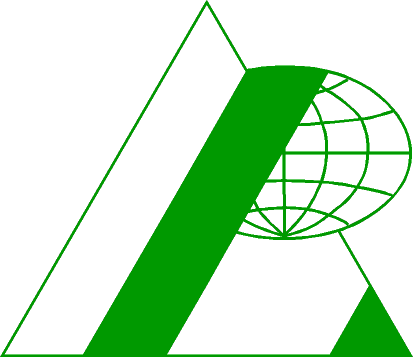 Střední  ODBORNÁ  ŠKOLA  pODNIKATELSKá  MOST, s. r. o.,Most, Topolová 584, PSČ 434 47  